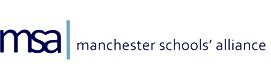 MSA Support Request FormIf you and your school have a particular support need which you would like the MSA to explore brokering support on your behalf from within the membership and our strategic partners please complete the attached form and submit to:- m.crowe@manchesterschoolsalliance.co.ukSchool Name		………………………………………………………………………………………Contact Name		……………………………………………………………………………………….Phone Number	……………………………………………………………………………………….Email			……………………………………………………………………………………….When will the support be required?...……………………………………………………………….What are the areas where support is required?.……………………………………………….			……………………………………………………………………………………….			……………………………………………………………………………………….			……………………………………………………………………………………….What is the nature of the support required? …………………………………………………….			……………………………………………………………………………………….			……………………………………………………………………………………….			……………………………………………………………………………………….			……………………………………………………………………………………….			……………………………………………………………………………………….What outcomes do you intend the support to achieve?.......................................……………………………………………………………………………………….			……………………………………………………………………………………….……………………………………………………………………………………….Signed			……………………………………	Dated	……………………………